ПЛАН-КОНСПЕКТпедагога дополнительного образованияБоровских Игоря ВладимировичаОбъединение: «Подвижные игры»Программа: «Подвижные игры»Группа: 02-63Дата проведения: 26.12.2022Время проведения: 18.30Тема: Народные игры. Разучивание народных игр.Цель занятия:1. Приобщение к физической культуре и спорту.2. Развитие всесторонней физической подготовки .Задачи:1. Воспитание потребности к самостоятельным занятиям физическимиупражнениями, подвижными и активными играми и использование их в свободное время.2. Укрепление здоровья, обеспечение умственной и физическойработоспособности детейХод занятия:1.Подготовительная часть -5 мин. 1. Соблюдение правил ТБ во время занятий подвижными играми. Разминка. (Подготовить организм к дальнейшей работе, обратить внимание на осанку)Важно уметь не только нагрузить мышцы, но и вовремя разгрузить их. Перед началом любой тренировки все суставы и основные группы мышц должны быть размяты, растянуты и готовы к нагрузкам.Комплекс общеразвивающих упражненийУпражнение 1 «Разминка»Ребёнок встаёт на коврик прямо, ноги на ширине плеч. Вдох - руки тянутся вверх, встаёт на носочки. Выдох - опускается на полную стопу, руки вдоль туловища. Повтор 5 раз.Упражнение 2 «Повороты и наклоны головы влево и вправо»Медленно поворачиваем голову влево, затем возвращаем голову в исходное положение. Так же совершаем повороты головой вправо, затем снова в исходное положение. По 5 раз в каждую сторону.Упражнение 3 «Разминка на суставы рук»Совершаем круговые движения по часовой и против часовой стрелки в плечевых суставах по 5 раз в каждую сторону. Круговые движения в локтевых и лучезапястных суставах вперёд и назад. Повтор 5 раз.Сжимаем и разжимаем кисти рук в кулачки 5-10 раз.Упражнение 4 «Растяжка боковых мышц туловища»Работаем на вдохе и выдохе. Делаем наклоны в сторону. Потянуться туловищем влево 5 раз, а затем вправо 5 раз. Повороты туловища делаем медленно, сначала вправо, потом влево. По 5 поворотов в каждую сторону.Упражнение 5 «Повороты тазом влево и вправо»Ставим руки на бедра и совершаем круговые движения тазом в левую и правую сторону, по 5 раз в каждую сторону.Упражнение 6 «Разминка на суставы ног»Совершаем вращательные движения по часовой и против часовой стрелки в тазобедренных, коленных и голеностопных суставах. Упражнение делаем не спеша, удерживаем равновесие. По 5 раз на каждый сустав, затем все те же движения повторяем на другой ноге.Упражнение 7 «Перекаты с пятки на носок»Укрепляем мышцы голени и голеностопный сустав. Повтор 5-10 раз.Упражнение 8 «Кошка»Встаём на четвереньки на мягкий коврик. Выгибаем спину колесом, затем возвращаем в исходное положение, прогибая её в пояснице. Повтор 5 раз.Упражнение 9 «Формирование правильной, красивой осанки»Опускаем таз на пятки и руками тянемся вперёд, растягивая мышцы спины. Выполнять 5-6 раз.Заканчиваем зарядку диафрагмальным дыханием. Ребёнок лежит на спине и дышит животом, носом делая вдох, втягивая животик. На выдохе - животик выпячиваем, выталкивая воздух. Повтор 5 раз.3.Основная часть.Одной из форм приобщения к здоровому образу жизни являются русские народные подвижные игры.Подвижные игры - естественная форма физических упражнений детей, одно из условий развития ребёнка. Играя, ребёнок не только познаёт окружающий мир, но и преображает его.Русская народная подвижная игра – это школа воспитания, где удивительносовершенные и ценные произведения народного творчества, создавались иоттачивались десятками поколений, вбирая в себя опыт целого народа.Изучение подвижной игры «Пустое место»Участники образуют круг, водящий находится за его пределами. Все игроки в круге кладут руки за спину. Водящий ходит за кругом и дотрагивается до чьей-либо руки. Это означает, что он вызывает данного игрока на соревнование. Дотронувшись, водящий бежит в любую сторону за кругом, а вызванный — в противоположную. Встретившись, они «здороваются» друг с другом кивком и продолжают быстрее бежать по кругу, чтобы занять освободившееся место. Тот, кто не успел встать в круг, становится водящим. Участники в круге могут выкрикивать имена, поддерживая соревнующихся.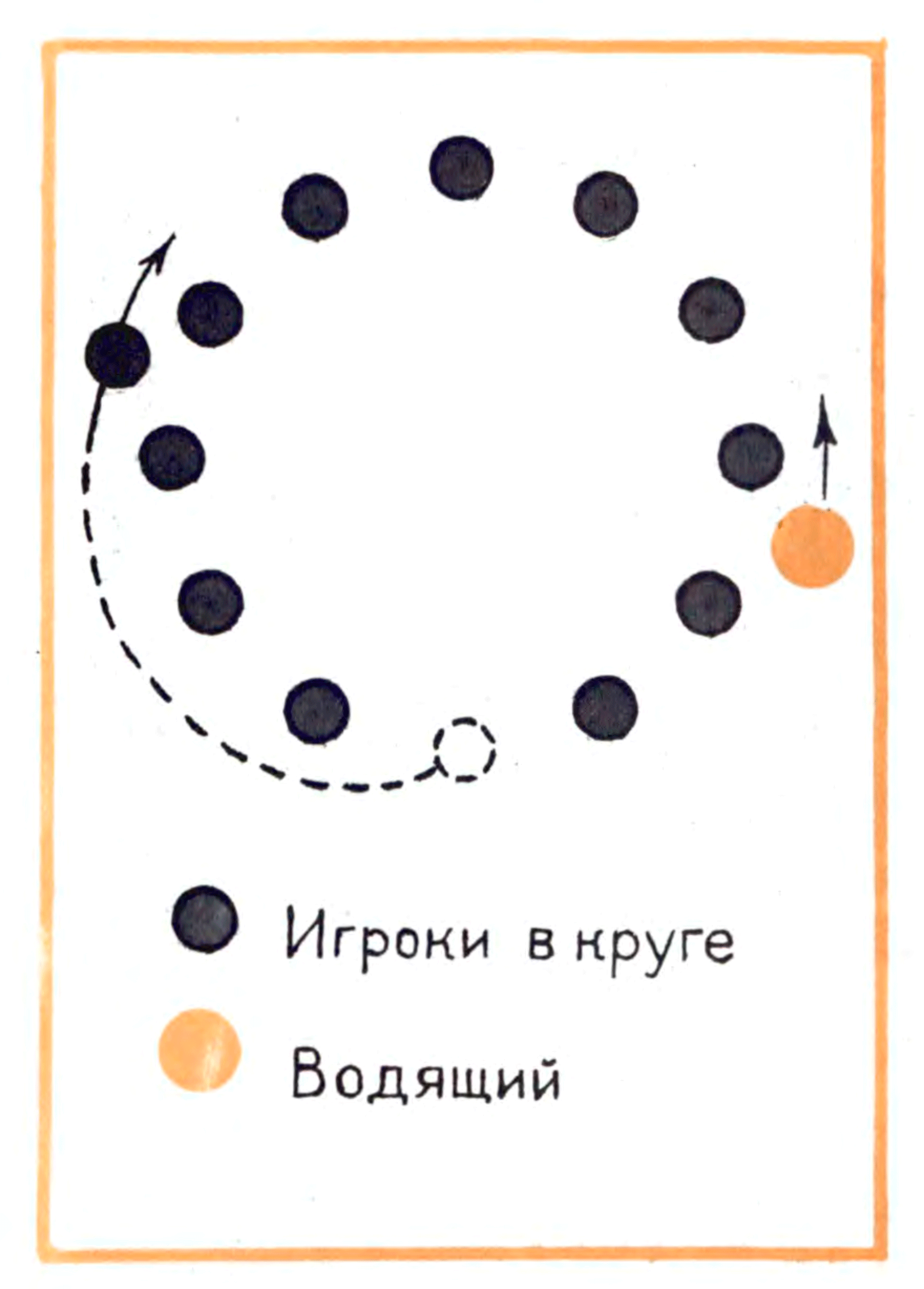 Изучение игры: «Горячее место»На площадке проводят линию, за которой находится горячее место. В 3—4 шагах от него встаёт водящий. Дети расходятся по игровому полю.Играющим нужно перебежать с игрового поля в горячее место и вернуться обратно, но водящий их не пускает. Тот, кого он осалил, остаётся за чертой в горячем месте. Как только водящий осалит шестого игрока, игра заканчивается. Все идут в поле, а шестой игрок становится водящим.Побеждают те игроки, кому удалось несколько раз пробежать в горячее место.Указания к проведению. Там, где горячее место, лежат ленточки. Играющие, кому удалось пробежать в горячее место, берут по ленточке. В конце игры по количеству ленточек можно узнать, кто из игроков самый смелый и ловкий. Если игрока с ленточками все-таки осалят, он одну ленточку кладёт на место и остаётся за чертой. Заключительная часть. Упражнения на восстановление дыхания: -  ходьба с упражнениями на восстановление дыхания;- сидя на коврике наклоны поочередно к правой, левой ноге.5. Домашнее задание: изучить какие бывают народные игры с мячом. Обратная связь:Фото самостоятельного выполнения задания отправлять на электронную почту metodistduz@mail.ru для педагога Боровских И.В.